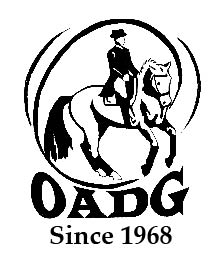 2019 OADG Senior Rider Award Submission FormMust be submitted by October 11th, 2019 with the exception of ESD to be submitted by 25th, 2019This form may be email to save paper & timeSee the criteria on the OADG website www.ottawadressage.caName of Rider: _________________________________________Name of Horse: _________________________________________Results: Please list your top three (3) eligible results (to three decimal places). If any scores are from external shows include website where scores can be verified (preferred method) or attach copies of the test papersSum of top three (3) eligible scores: _____________Date of Birth: ___________________________Rider’s Signature: _________________________  E-mail: _______________________________________Contact Phone Number: ____________________________________Mail to:					Or			e-mail to: awards@ottawadressage.ca     (signature not required) Tami O’Dette, OADG Awards Director790 Dunloe Ave.Ottawa, ONK1K 0K4This form must be received by the deadline.Show LocationDate Class/LevelJudge(s)Score